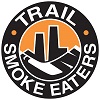 50/50 DRAW ORDER FORMBC Gaming Licence No. 79563	Must be purchased in BC only.	Know you limit, play within it (19+)NAME: _______________________________ADDRESS:_____________________________                 _____________________________                 _____________________________Ph. No._______________________________Email:________________________________Number of Tickets:____________ X $20.00 = $__________________________Method of Payment:  Credit Card_____    Cheque_____Type of Credit Card_____________________________Credit Card Number____________________________Name on Card_________________________________Expiration Date________________________________Send To:  RE/MAX All Pro Realty Ltd.                  1148 Bay Avenue                  Trail, BC  V1R 4A3                   Attention: Tom Gawryletz                   Ph: 250-368-5000;   email: remax1@telus.net